Klawiatura zamiast pióraTytuł: Lew i myszTreść wiersza:
Groźny lew mocno spał. 
Nagle myszka przez przypadek przebiegła przez lwi nos. 
Wyrwany z drzemki król się rozzłościł. 
Wybacz, nie chciałam cię przebudzić. 
Proszę, wypuść mnie, a odwdzięczę się! 
Przepraszała mysz.
Lew zaśmiał się, złość go opuściła. 
Pozwolił odejść małej myszce.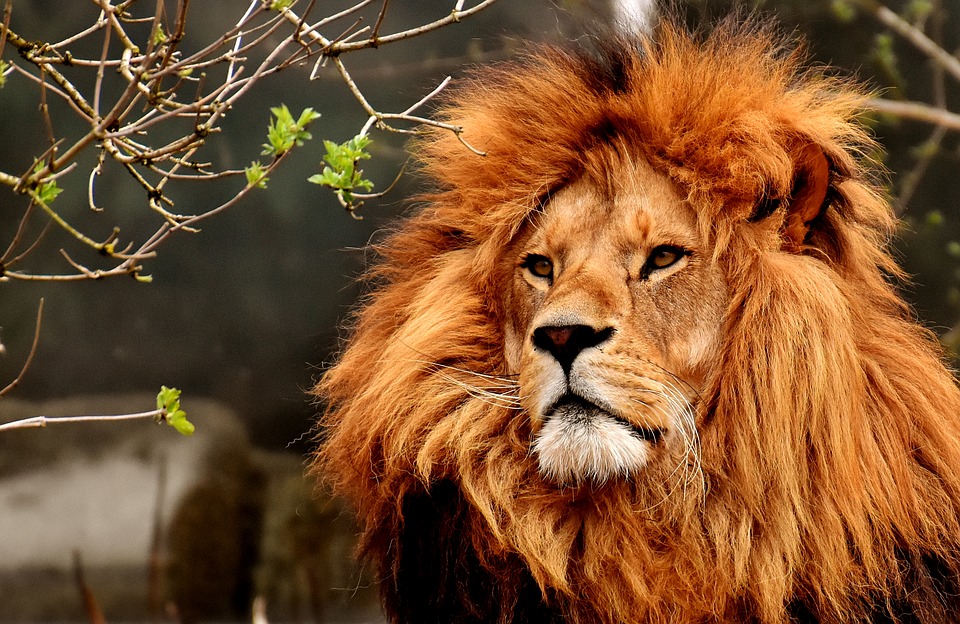 